АДМИНИСТРАЦИЯ  ВЕСЬЕГОНСКОГО  РАЙОНАТВЕРСКОЙ  ОБЛАСТИПОСТАНОВЛЕНИЕг. Весьегонск02.06.2017											   № 229В связи с кадровыми изменениями в администрации Весьегонского района п о с т а н о в л я ю:Внести изменения в пункт 1 постановления администрации Весьегонского района Тверской области от 16.05.2011 № 202 «О возложении обязанностей по осуществлению муниципального земельного контроля», изложив его в следующей редакции:«1. Возложить обязанности по осуществлению муниципального земельного контроля на  следующих должностных лиц:- Тихонова Андрея Александровича, первого заместителя главы администрации Весьегонского района, и назначить его главным инспектором по муниципальному земельному контролю;- Соловьева Александра Николаевича, заведующего отделом имущественных отношений и градостроительства администрации Весьегонского района, и назначить его инспектором по муниципальному земельному контролю;- Ермакову Любовь Николаевну, главного специалиста отдела имущественных отношений и градостроительства администрации Весьегонского района, и назначить ее инспектором по муниципальному земельному контролю.Постановление администрации Весьегонского района от 05.06.2015 № 243 «О внесении изменений в постановление администрации Весьегонского района от 16.05.2011 № 202» признать утратившим силу.  Настоящее постановление вступает в силу со дня его принятия.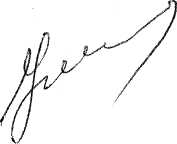 Глава администрации района                                            И.И. УгнивенкоО внесении изменений в постановление администрации Весьегонского района от 16.05.2011  № 202